PROGRAMDny umění nevidomých na Moravě 2017Novojičínsko8. dubna (sobota) od 17 hod.Hudební večer KopřivniceVystoupí skupina KyklopBandRepertoár - Jazz, Rock, Rokenrol, aj.Kde: Dům kultury Kopřivnice, Malý sál KD.28. dubna (pátek) od 17 hod.Hudební večer Nový JičínVystoupí: Radek Žalud (zpěv) a Sergej Perepeliatnyk (klavír)Repertoár: Pásmo muzikálových melodií a vážné hudbyVýstava: 28. 4 - 19. 5. britského malíře J. HuxleyhoKde: Sál Evangelického sborového domu, Janáčkovy sady 1, Nový Jičín29. dubna (sobota) od 17 hod.Hudební večer Frenštát pod RadhoštěmVystoupí: Radek Žalud (zpěv) a Sergej Perepeliatnyk (klavír)Repertoár: Pásmo muzikálových melodií a vážné hudbyKde: Dům kultury Frenštát pod RadhoštěmVstupné dobrovolné, bude použito na podporu kulturních aktivit nevidomých na Novojičínsku.Více informací na: http://www.sonsnj.cz/cz/DUN-2017Podporují nás: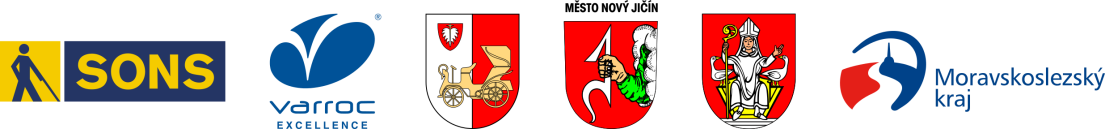 PROGRAMDny umění nevidomých na Moravě 2017Novojičínsko8. dubna (sobota) od 17 hod.Hudební večer KopřivniceVystoupí skupina KyklopBandRepertoár - Jazz, Rock, Rokenrol, aj.Kde: Dům kultury Kopřivnice, Malý sál KD.28. dubna (pátek) od 17 hod.Hudební večer Nový JičínVystoupí: Radek Žalud (zpěv) a Sergej Perepeliatnyk (klavír)Repertoár: Pásmo muzikálových melodií a vážné hudbyVýstava: 28. 4 - 19. 5. britského malíře J. HuxleyhoKde: Sál Evangelického sborového domu, Janáčkovy sady 1, Nový Jičín29. dubna (sobota) od 17 hod.Hudební večer Frenštát pod RadhoštěmVystoupí: Radek Žalud (zpěv) a Sergej Perepeliatnyk (klavír)Repertoár: Pásmo muzikálových melodií a vážné hudbyKde: Dům kultury Frenštát pod RadhoštěmVstupné dobrovolné, bude použito na podporu kulturních aktivit nevidomých na Novojičínsku.Více informací na: http://www.sonsnj.cz/cz/DUN-2017Podporují nás: